Уважаемые пассажиры!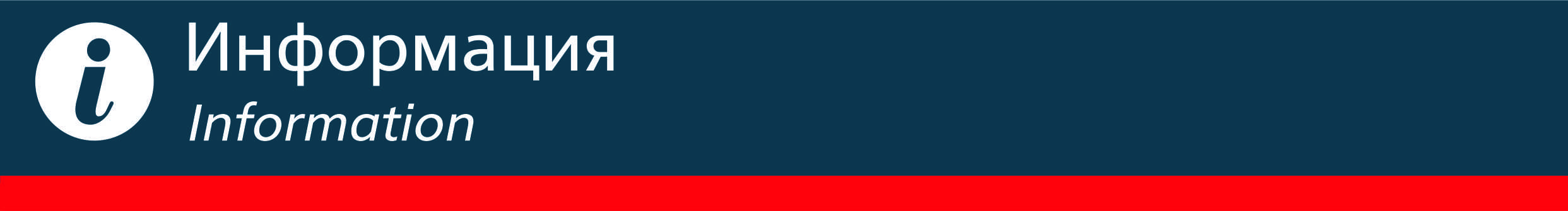  С 10 июня 2016г.вносятся изменения в расписание пригородного поезда № 6123 «Кузнецк – Пенза-1»: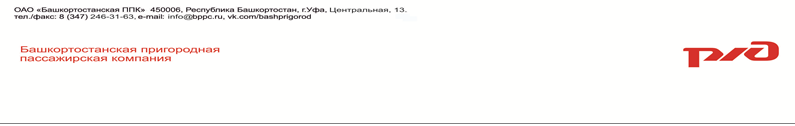 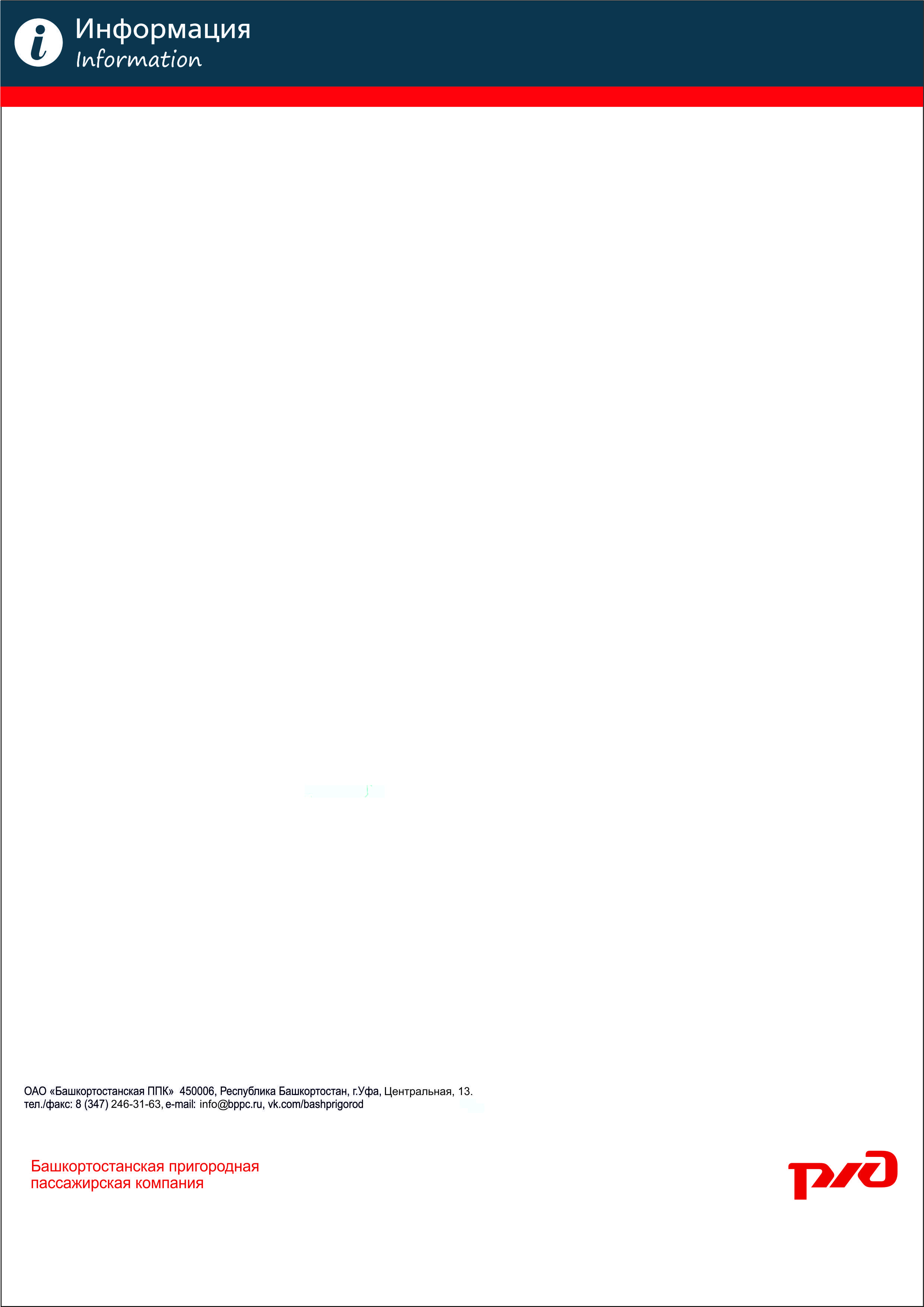 Наименование станции или ост.пунктаНаименование станции или ост.пункта№ 6123 Кузнецк – Пенза-1№ 6123 Кузнецк – Пенза-1Наименование станции или ост.пунктаНаименование станции или ост.пунктаС 10.06.2016 ежед.Только 21,22,23 июня 2016КузнецкОтпр. 04:53Отпр. 04:53Отпр. 04:59Поселки05:0105:0105:09О.п. 816 км05:0705:0705:17Сюзюм05:1805:1805:30О.п. 802 км05:2205:2205:34Елюзань05:2805:2805:40Кодада05:3405:3405:46Пионерлагерь05:3705:3705:49Чаадаевка05:4305:4305:55Никоново05:5105:5106:03Асеевская05:5805:5806:10Канаевка06:0606:0606:18О.п. 756 км06:1006:1006:22О.п. 752 км06:1406:1406:26Шнаево06:2006:2006:32О.п. 742 км06:2506:2506:37О.п. 739 км06:2806:2806:40Леонидовка06:3506:3506:47О.п. 727 км06:4106:4106:53Селикса06:4706:4706:59О.п. 720 км06:5106:5107:03Пенза-207:0007:0007:12Пенза-1Приб. 07:05Приб. 07:05Приб. 07:17